БИЛЕТ 31 2 3 4 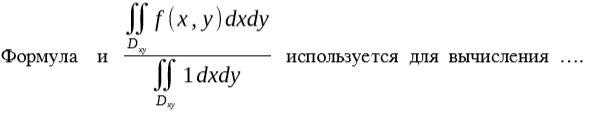 5 6 7 8 9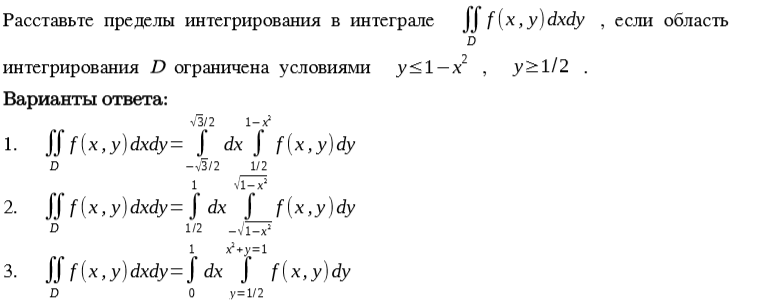 10 11 12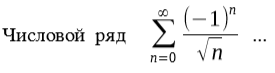 1314 15 